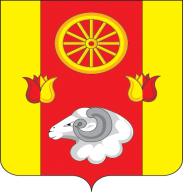 РОССИЙСКАЯ ФЕДЕРАЦИЯ РОСТОВСКАЯ ОБЛАСТЬРЕМОНТНЕНСКИЙ РАЙОНАДМИНИСТРАЦИЯ ДЕНИСОВСКОГО СЕЛЬСКОГО ПОСЕЛЕНИЯ
ПОСТАНОВЛЕНИЕ
 28.03.2016г.                                           № 52                                                      п.ДенисовскийО представлении гражданами, претендующими на замещение муниципальной должности и должностей муниципальной службы в Администрации Денисовского сельского поселения и лицами, замещающими муниципальную должность и должности муниципальной службы Администрации Денисовского сельского поселения  сведений о доходах, об имуществе и обязательствах имущественного характера В соответствии с федеральными законами от 25.12.2008 № 273-ФЗ «О противодействии коррупции», от 02.03.2007 № 25-ФЗ «О муниципальной службе в Российской Федерации», от 06.10.2003 № 131-ФЗ «Об общих принципах организации местного самоуправления в Российской Федерации» и Уставом муниципального образования «Денисовское сельское поселение»,  в целях приведения в соответствие с действующим законодательством, ПОСТАНОВЛЯЮ:1. Сведения о доходах, об имуществе и обязательствах имущественного характера представляются по форме, утвержденной Президентом Российской Федерации:1.1. Гражданами–при назначении на муниципальную должность Денисовского сельского поселения, при поступлении на муниципальную службу в Администрации Денисовского сельского поселения.1.2. Лицами, замещающими должности муниципальной службы,
не включенные в перечень, и претендующими на замещение должностей муниципальной службы, включенные в перечень,– при назначении на соответствующие должности муниципальной службы.1.3. Лицами, замещающими муниципальную  должность Денисовского сельского поселения, должности муниципальной службы в Администрации Денисовского сельского поселения, включенные в перечень,- ежегодно, не позднее 30 апреля года, следующего за отчетным. 1.4. Сведения о доходах, об имуществе и обязательствах имущественного характера предоставляются лицами, указанными в подпунктах 1.1.-1.3. пункта 1, согласно Порядку представления гражданами, претендующими на замещение отдельных государственных должностей Ростовской области, должностей государственной гражданской службы Ростовской области, а также лицами, замещающими указанные должности, сведений о доходах, об имуществе и обязательствах имущественного характера, утвержденному постановлением Правительства Ростовской области от 27.06.2013 № 419 «О предоставлении сведений о доходах, об имуществе и обязательствах имущественного характера»           2. Признать утратившими силу постановление Администрации Денисовского сельского поселения от 18.06.2012 № 51 «О представлении гражданами, претендующими на замещение должностей муниципальной службы в Администрации Денисовского сельского поселения, и муниципальными служащими Администрации Денисовского сельского поселения сведений о доходах, об имуществе и обязательствах имущественного характера» и постановление Администрации Денисовского сельского поселения  от 17.02.2014 № 27 «О внесении изменений в постановление № 51 от 18.06.2012г. «Опредставлении гражданами, претендующими на замещение должностей муниципальной службы в Администрации Денисовского сельского поселения, и муниципальными служащими Администрации Денисовского сельского поселения сведений о доходах, об имуществе и обязательствах имущественного характера».          3. Перечень должностей муниципальной службы в Администрации Денисовского сельского поселения, при назначении на которые граждане и при замещении которых муниципальные служащие Администрации Денисовского сельского поселения обязаны представлять сведения о своих доходах, об имуществе и обязательствах имущественного характера, а также сведения о доходах, об имуществе и обязательствах имущественного характера своих супруги (супруга) и несовершеннолетних детей (далее – сведения о доходах, имуществе иобязательствах имущественного характера) изложить согласно приложению к настоящему постановлению.4. Ведущему специалисту по общим вопросам:4.1. Ежегодно до 1 марта обеспечивать изготовление справок о доходах, имуществе и обязательствах имущественного характера по формам, установленным приложениями  к Порядку  представления гражданами, претендующими на замещение отдельных государственных должностей Ростовской области, должностей государственной гражданской службы Ростовской области, а также лицами, замещающими указанные должности, сведений о доходах, об имуществе и  обязательствах имущественного характера, утвержденному постановлением Правительства Ростовской области от 27.06.2013 № 419 «Опредоставлении сведений о дохода, об имуществе и обязательствах имущественного характера».4.2. Организовать прием сведений о доходах, об имуществе и обязательствах имущественного характера, а также работу по разъяснению порядка и формы подачи сведений о доходах, об имуществе и обязательствах имущественного характера, а также сведения о доходах, об имуществе и обязательствах имущественного характера своих супруги (супруга) и несовершеннолетних детей с учетом особенностей, установленных законодательством о муниципальной службе.5. Установить, что в случае изменения структуры и штатного расписания Администрации Денисовского сельского поселения, влекущего за собой изменение наименования должности муниципальной службы, ведущий специалист по общим вопросам  в месячный срок со дня утверждения структуры и штатного расписания вносит в установленном порядке проект постановления Администрации Денисовского сельского поселения  о внесении изменений в постановление Администрации Денисовского сельского поселения, которым утвержден перечень.6. Постановление вступает в силу со дня его официального опубликования (обнародования).7. Контроль за выполнением постановления оставляю за собой.Глава Денисовскогосельского поселения                         	О.А. АпанасенкоПриложение к постановлениюАдминистрации Денисовскогосельского поселения от 28.03.2016 № 52ПЕРЕЧЕНЬдолжностей муниципальной службы в Администрации Денисовского сельского поселения, при назначении на которые граждане и при замещении которых муниципальные служащие Администрации Денисовского сельского поселения обязаны представлять сведения о своих доходах, об имуществе и обязательствах имущественного характера, а также сведения о доходах, об имуществе и обязательствах имущественного характера своих супруги (супруга) и несовершеннолетних детейРАЗДЕЛ IIПеречень должностей муниципальной службыв аппарате администрацииДенисовского сельского поселения      Ведущая  группа должностей      1. Начальник сектора экономики и финансов.     Старшая группа должностейГлавный специалист по бухгалтерскому учетуВедущий специалист по вопросам ЖКХ, благоустройства, градостроительства, транспорта, связи, энергетики, природоохранной деятельности, тарифного регулирования, мобильной подготовки, пожарной охраны, ГО и ЧСВедущий специалист по общим вопросамВедущий специалист по земельным и имущественным отношениямВедущий специалист - экономист